DIEU CONSOLE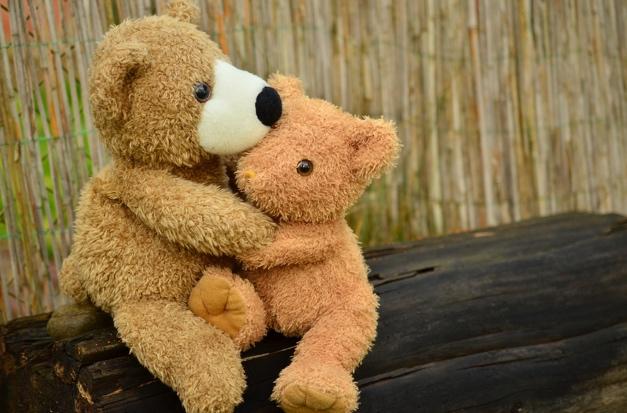 LOUANGE:Tout comme un homme est consolé par sa mère, je vous consolerai moi-même; vous recevrez la consolation dans Jérusalem. Esaïe 66 : 13 Tout cela, c’est ma main qui l’a fait, et tout a alors reçu l'existence, déclare l'Eternel. Voici sur qui je porterai les regards: sur celui qui est humble et a l'esprit abattu, sur celui qui fait preuve de respect vis-à-vis de ma parole. Esaïe 66 : 2 que la grâce et la paix vous soient données de la part de Dieu notre Père et du Seigneur Jésus-Christ! Je dis constamment à mon Dieu toute ma reconnaissance à votre sujet pour la grâce de Dieu qui vous a été accordée en Jésus-Christ. Cor 1: 3-4CONFESSION DES PECHES:L'Esprit du Seigneur, de l'Eternel, est sur moi parce que l'Eternel m'a consacré par onction pour annoncer de bonnes nouvelles aux pauvres; il m'a envoyé pour guérir ceux qui ont le cœur brisé, pour proclamer aux déportés la liberté et aux prisonniers la délivrance, pour proclamer une année de grâce de l'Eternel et un jour de vengeance de notre Dieu, pour consoler tous ceux qui sont dans le deuil Esaïe 61 : 1-2RECONNAISSANCE:Heureux ceux qui pleurent, car ils seront consolés! Mat. 5 : 4Notes personnelles:INTERCESSION:En effet, l'Eternel console Sion, il a pitié de toutes ses ruines; il rendra son désert pareil au jardin d’Eden, sa plaine aride pareille à un jardin de l'Eternel. On trouvera au milieu d'elle la joie et l'allégresse, la reconnaissance et le chant des cantiques. Esaïe 51 : 3Notes personnelles: